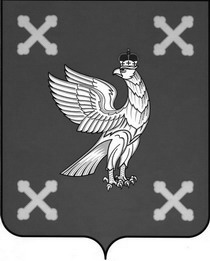 Управление образования администрации Шуйского муниципального районаПРИКАЗот   26.01.2023      №  20Об итогах муниципального этапа областного конкурса детского изобразительного искусства «Отчий край, что Родиной зовется»      Муниципальный этап областного конкурса детского изобразительного искусства «Отчий край, что Родиной зовется» проводился в соответствии с приказом Управления образования администрации Шуйского муниципального района от 09.11.2022 № 284 «О проведении муниципального этапа областного конкурса детского изобразительного искусства «Отчий край, что Родиной зовется» и  в целях духовно-нравственного воспитания обучающихся. Для участия в конкурсе было представлено  36 творческих работ по номинациям:  «Иваново-Вознесенская губерния в лицах», «Родные просторы», «Флора и фауна родного края». Наиболее активное участие в конкурсе приняли обучающиеся  из МОУ Китовская СШ, МКОУ Чернцкая ОШ и МОУ Васильевская СШ.На основании вышеизложенного приказываю:1.Признать победителями муниципального этапа областного конкурса детского изобразительного искусства «Отчий край, что Родиной зовется»  следующих обучающихся:Номинация  «Родные просторы» возрастная группа от 8 до 10 лет:- Федотова Михаила, обучающегося Милюковского МКОУ, руководитель Чиркова Татьяна Владимировна,возрастная группа  от 11 до 13 лет:- Тищенко Тимофея, обучающегося МКОУ Чернцкая ОШ, руководитель Романова Ирина Геннадьевна,- Комарова Святослава, обучающегося МОУ Китовкая СШ, руководитель Горева Татьяна Евгеньевна,- Корягину Олесю, обучающуюся МКОУ Чернцкая ОШ, руководитель Дружилов Андрей Юрьевич,возрастная группа от 14 до 17 лет:- Сафину Диану, обучающуюся МКОУ Чернцкая ОШ, руководитель Дружилов Андрей Юрьевич,- Гаврилову Марину, обучающуюся МКОУ Чернцкая ОШ, руководитель Дружилов Андрей Юрьевич, - Агаеву Алину, обучающуюся МОУ Китовская СШ, руководитель Бесшапошникова Ирина Александровна.Номинация «Иваново-Вознесенская губерния в лицах».возрастная группа от 11 до 13 лет:- Корягину Надежду, обучающуюся МКОУ Чернцкая ОШ, руководитель Дружилов Андрей Юрьевич,возрастная группа  от 14 до 17 лет:- Емельянова Егора, обучающегося МОУ Китовская СШ, руководитель Горева Татьяна Евгеньевна,- Надеждину Меланию, обучающуюся МОУ Васильевская СШ, руководитель Белышева Елена Александровна.Номинация «Флора и фауна родного края».возрастная группа от 8 до 10 лет:- Самохину Екатерину, обучающуюся МАУДО «Центр творчества», руководитель Галактионова Ирина Александровна,- Козину Наталью, обучающуюся МАУДО «Центр творчества», руководитель Галактионова Ирина Александровна.       Начальник Управления образования администрации  Шуйского        муниципального района                                                     Е.А.Луковкина